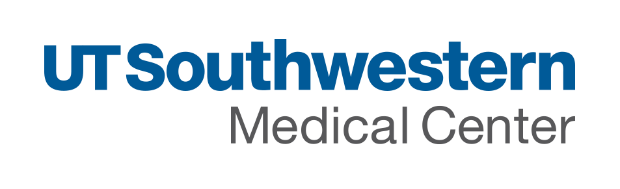 Optional Departmental UseTraveler’s Name    Type first name middle name last nameDate Submitted  mm/dd/yyyyDates of TravelDates of TravelDates of TravelDates of TravelDates of TravelBeginning Datemm/dd/yyyyStart Timehh:mm am/pmTotal Days Requestednumber of days Ending Datemm/dd/yyyyEnd Timehh:mm am/pmTotal Days Requestednumber of days 1Vacation Days To Be Taken1Vacation Days To Be Taken1Vacation Days To Be Taken1Vacation Days To Be Taken1Vacation Days To Be TakenBeginning Datemm/dd/yyyyStart Timehh:mm am/pmTotal Days Requestednumber of days Ending Datemm/dd/yyyyEnd Timehh:mm am/pmTotal Days Requestednumber of days Date of Birthmm/dd/yyyyDomestic TravelCity:                    type City name              State:          type State name       Domestic TravelCity:                    type City name              State:          type State name       International TravelCountry:          type Country if not United StatesBenefit to UT SouthwesternBenefit to UT Southwestern Type benefit to UT Southwestern Type benefit to UT SouthwesternBusiness Related Leave Conference:           type conference name here                Conference Dates:           type conference date(s) here                Web Address of Conference:           type conference website address here            Invited Speaker/Visiting ProfessorHost Paid     Amount: $        Host Name:    enter Host name  Honorarium Paid     Amount: $        Honorarium Name:    enter Honorarium name   Scientific Committee/Review Board Research Related Other Business Related:           type other business type here          Traveler’s SignatureI certify that the information provided by me in this document is, to the best of my knowledge, true and correct.Signature_________________________________________________________       Date____________________Printed Name: _____________________________________________________Report’s To SignatureSignature_________________________________________________________       Date_____________________Printed Name:_____________________________________________________Approximate Cost:Approximate Cost:Approximate Cost:Approximate Cost:Approximate Cost:Approximate Cost:Air Fare, Taxi, Shuttle, RentalMealsLodgingRegistrationIncidentalsTOTAL$      $      $      $      $      $      